5534ТХ014 Шифр «Цифра-20»	«16-разрядный микроконтроллер 	со встроенным 18-разрядным АЦП».Габаритный чертеж корпуса МК 4248.144-1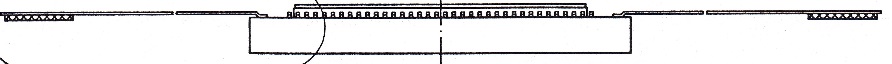 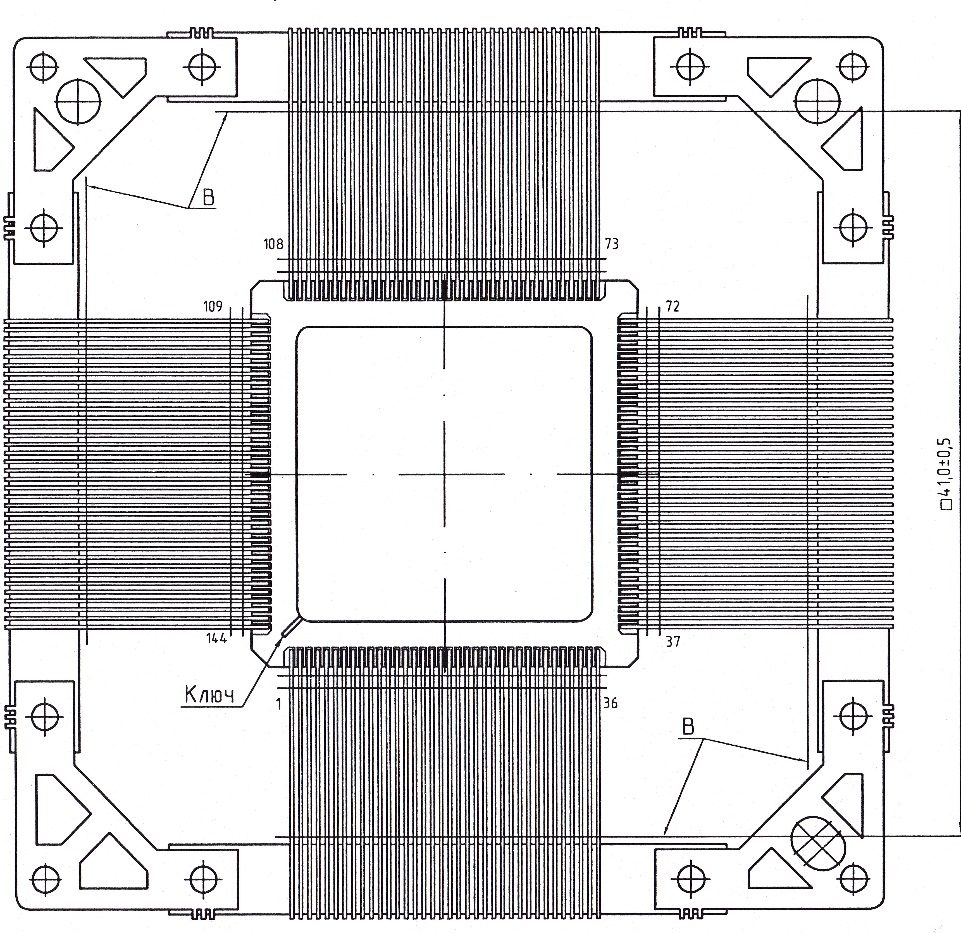 